INDICAÇÃO  NºAssunto: Solicita ao Sr. Prefeito Municipal que proceda uma Operação Tapa Buracos com urgência na Avenida Vicente Catalani, em frente ao nº 999 (Padaria), no Bairro Filomena Zupardo, conforme especifica.Senhor Presidente,INDICO  ao Sr. Prefeito Municipal, nos termos do Regimento Interno desta Casa de Leis, que se digne V. Exa. determinar ao setor competente da Prefeitura Municipal uma operação tapa buracos com urgência na Avenida Vicente Catalani, em frente ao nº 999 (Padaria), no Bairro Filomena Zupardo. Trata-se de medida necessária, preventiva e de segurança, pois os moradores daquela rua procuraram este vereador, para reclamar de uma cratera enorme existente, que coloca em risco os transeuntes e veículos que por ali trafegam.A medida ora proposta atenderá um apelo dos moradores, que anseiam por uma solução favorável.SALA DAS SESSÕES, 05 de junho de 2018BENEDITO DONIZETTI ROMANINVereador - Solidariedade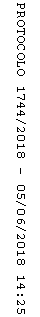 